Free podcasting app for Android AntennaPod adds new Home screen and gets brand refresh in 3.0 release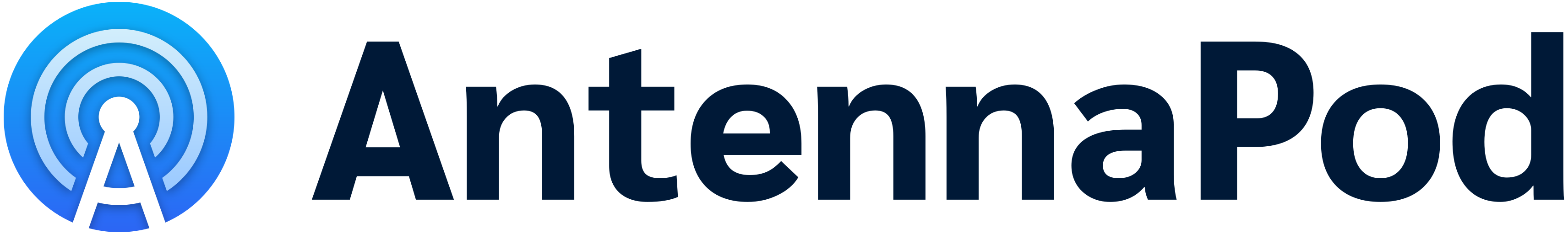 Wednesday 15 March 2023 – The new 3.0 release of the ad-free and gratis podcast app for Android ‘AntennaPod’ introduces a Home screen, which gives users an overview of their queued items, just released episodes, their favorite podcasts and surprise suggestions. This new version will land in users’ hands with a refreshed icon and interface. The updated app is available for download on Google Play and F-Droid from today.The newly added Home screen introduces a navigation flow that encourages users to discover the content from podcasters they trust and have subscribed to. With that, the screen personalizes the app experience while respecting users’ privacy by drawing from local app data.The first of five sections on the Home screen allows users to quickly and easily ‘Continue listening’ queued episodes which the user started listening but didn’t finish yet. Just under it it, users will be able to ‘See what’s new’ with the most recently released episodes. This section builds on the Inbox functionality, introduced in the previous release and positively received by users.Other sections allow to ‘Get surprised’ (random picks of not-yet-listened episodes), ‘Check your classics’ (podcasts that the user listened to most) and ‘Manage downloads’ (episodes that are downloaded on the device). The sections display items to interact with directly, but also provide quick access to some of the most commonly used screens like the Queue and Subscriptions list.The app has been ported to Google’s ‘Material 3’ design system, giving the app an even more modern feel. AntennaPod now also supports dynamic colors, a method introduced in Android 12 to match system and app themes with a user’s wallpaper. In the same domain, the app introduced support for themed icons, introduced with Android 13.Another change that regular users will notice is the refreshed app icon, which features prominently in the splash screen. The evolution of the icon is part of a brand update for the whole project, an exercise lead and contributed by the design company Freehive (known in the open source community from their Gnome 40 release video). After applying the new icon across the board, the team aims to give a facelift to its app store visuals and website.Other improvements in the 3.0 release include the ability to remove a single episode from the playback history, better episode spread while using smart shuffle in the queue, multi-select in the Inbox and the ability to load an episode’s latest chapters, if based on the podcasting 2.0 standard.AntennaPod is a volunteer- and donation-based project. It is always open to contributions of all types, such as website and app development, translations, marketing, user research and design.To find out more about the project, try the app via Google Play or F-Droid, or check the website on www.antennapod.org.